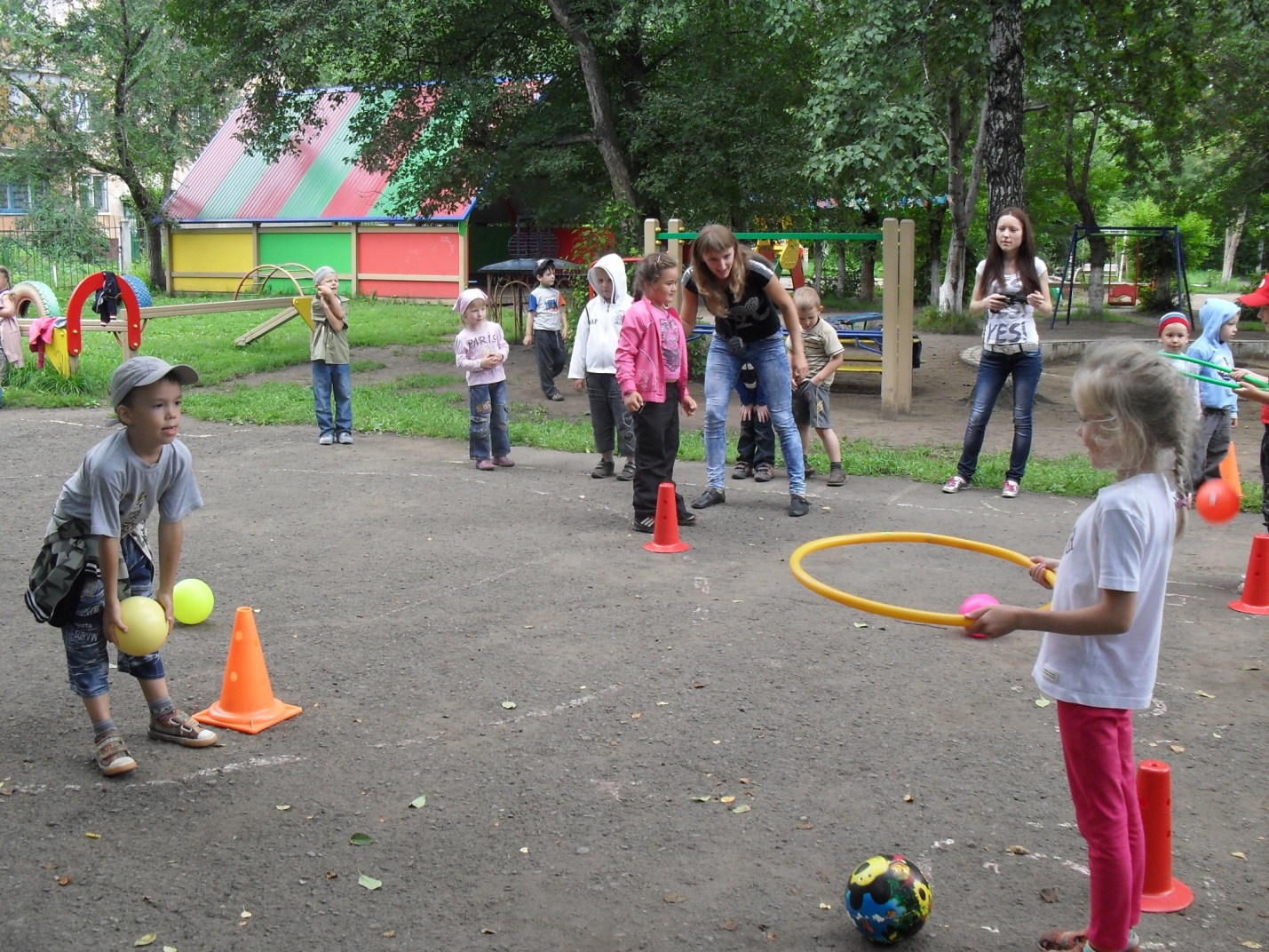 7 место по городу за участие в реализации муниципального проекта «Спорт для всех»  
X Спартакиада по месту жительства, соревнования «Весёлые старты» среди дошкольников.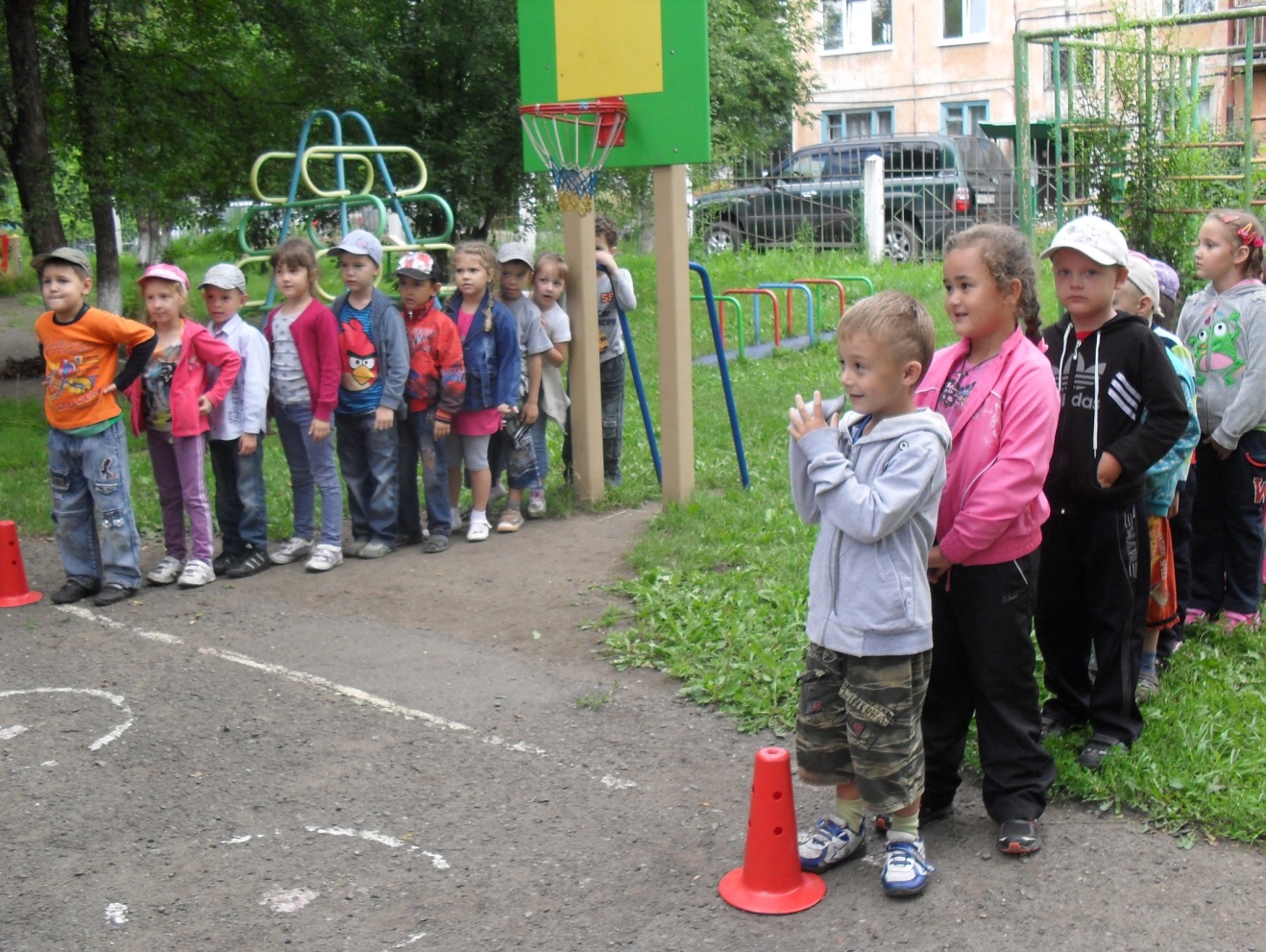 